Curitiba, 20 de fevereiro de 2014A / CEditores chefeRevista Brasileira de Atividade Física e Saúde (RBAFS)Carta de apresentaçãoPrezado editor,Enviamos em anexo um artigo a ser submetido para a apreciação pelo corpo de revisores da RBAFS. Trata-se de um artigo original intitulado “Barriers and facilitators to bicycle use for transport and leisure among adults”Solicitamos gentilmente a revisão fast track para agilizar o processo de submissão/revisão do manuscrito.Declaramos que o referido manuscrito a) não foi previamente publicado; b) aguardaremos o parecer da RBAFS antes de encaminhá-lo para a apreciação em outro periódico; e que c) o manuscrito não possui conflitos de interesses ou apoios financeiros.Nos colocamos a disposição para futuros esclarecimentos e aguardamos a decisão que V. Exa. julgar mais adequada.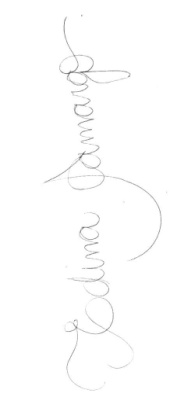 Atenciosamente,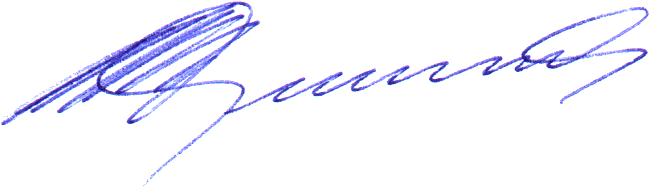 ________________________________                _________________________________                                   Edina Maria de Camargo                                        Rogério César Fermino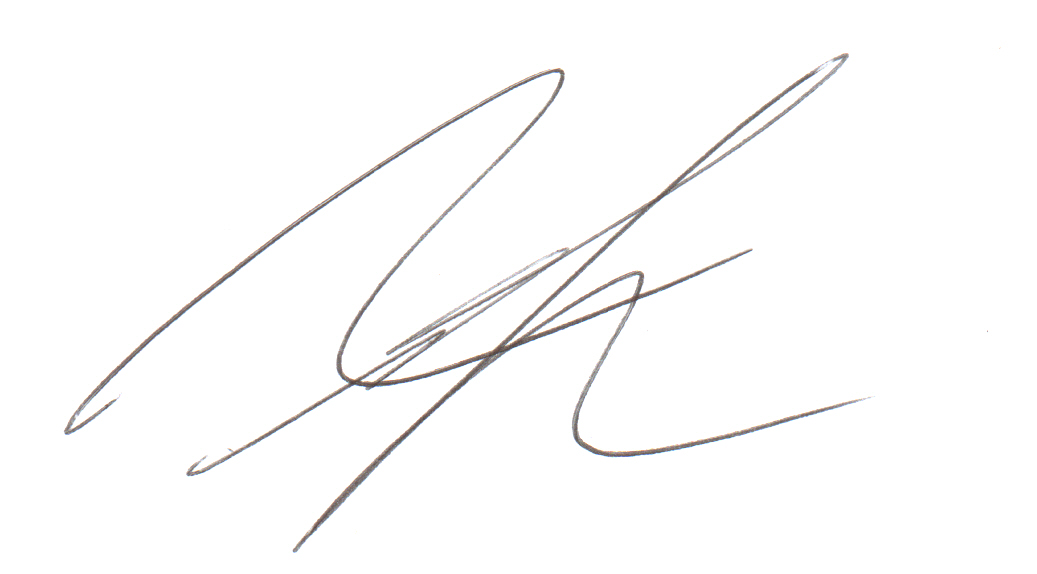 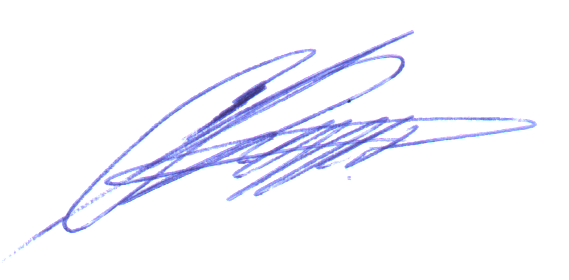 ________________________________                 ________________________________        Ciro Romelio Rodriguez Anez                                        Dr. Rodrigo S. Reis